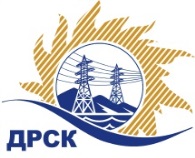 Акционерное Общество«Дальневосточная распределительная сетевая  компания»Протокол №403/МР -ВП Закупочной комиссии по запросу котировок в электронной форме «Запасные части для легковых автомобилей (текущие нужды)» лот 789 р. 4.2.   СПОСОБ И ПРЕДМЕТ ЗАКУПКИ: ‒	Запрос котировок в электронной форме: «Запасные части для легковых автомобилей (текущие нужды)»Плановая стоимость закупки: 1 334 745,84 руб. без учета НДС. Закупка 789.1 ГКПЗ 2019 г.КОЛИЧЕСТВО ПОДАННЫХ ЗАЯВОК НА УЧАСТИЕ В ЗАКУПКЕ: две заявкиКОЛИЧЕСТВО ОТКЛОНЕННЫХ ЗАЯВОК: 0 (ноль) заявкаВОПРОСЫ, ВЫНОСИМЫЕ НА РАССМОТРЕНИЕ ЗАКУПОЧНОЙ КОМИССИИ:О рассмотрении результатов оценки заявок Участников О признании заявок соответствующими условиям Документации о закупкеО ранжировке заявокО выборе победителя закупкиВОПРОС №1. «О рассмотрении результатов оценки заявок Участников»РЕШИЛИ:Признать объем полученной информации достаточным для принятия решения.Принять цены, полученные на процедуре вскрытия конвертов с заявками участников запроса котировок в электронной форме.ВОПРОС №2 «О признании заявок соответствующими условиям Документации о закупке»РЕШИЛИ:	Признать заявки Общество с ограниченной ответственностью "Авто-Патриот", Индивидуальный предприниматель Уразов Владимир Ильич соответствующими условиям Документации о закупке и принять их к дальнейшему рассмотрению.ВОПРОС №3. «О ранжировке заявок»РЕШИЛИ:         Утвердить ранжировку заявок:ВОПРОС №4. «О выборе победителя закупки»РЕШИЛИ:Признать Победителем закупки Участника, занявшего 1 (первое) место в ранжировке по степени предпочтительности для Заказчика: Общество с ограниченной ответственностью "Авто-Патриот" ИНН/КПП 2801174972/280101001 ОГРН 1122801007372 с ценой заявки не более 1 334 745,84 руб. суммарная стоимость единицы каждой позиции закупаемой продукции: 451 844,17 руб. без НДС. Поставка Товара осуществляется партиями на основании заявки. Срок поставки с момента заключения договора по 31 декабря 2019 г. Условия оплаты: Оплата товара производится Покупателем на основании выставленного счета Продавцом в течение 30 календарных дней с даты подписания товарной накладной (ТОРГ-12)) на основании счета, выставленного Поставщиком. Срок действия оферты: в течение 90 календарных дней с даты вскрытия конвертов (23.04.2019).2. Инициатору договора обеспечить подписание договора с Победителем не ранее чем через 10 (десять) календарных дней и не позднее 20 (двадцати) календарных дней после официального размещения итогового протокола по результатам закупки, с учетом результатов преддоговорных переговоров (в случае проведения таковых), в том числе получение положительного экспертного заключения/согласования в части ценообразующих документов в соответствии с действующим у Заказчика Регламентом согласования ценообразующей документации (при условии наличия данного требования в ЛНД(А) Заказчика).3. Победителю закупки в срок не позднее 3 (трех) рабочих дней с даты официального размещения итогового протокола по результатам закупки обеспечить направление по адресу, указанному в Документации о закупке, информацию о цепочке собственников, включая бенефициаров (в том числе конечных), по форме и с приложением подтверждающих документов согласно Документации о закупке.ИсполнительИгнатова Т.А. 397-307город БлаговещенскЕИС № 31907748658.05.2019№ п/пНаименование, адрес и ИНН Участника и/или его идентификационный номерДата и время регистрации заявки1Общество с ограниченной ответственностью "Авто-Патриот" 
ИНН/КПП 2801174972/280101001 
ОГРН 112280100737218.04.2019 02:402Индивидуальный предприниматель Уразов Владимир Ильич 
ИНН/КПП 280100158140/ 
ОГРН 30428012990009118.04.2019 05:31№ п/пДата и время регистрации заявкиНаименование, адрес и ИНН Участника и/или его идентификационный номерЦена заявки, руб. без НДСПримечания118.04.2019 02:40Общество с ограниченной ответственностью "Авто-Патриот" 
ИНН/КПП 2801174972/280101001 
ОГРН 1122801007372Цена без НДС: 1 334 745,84  руб.суммарная стоимость единицы каждой позиции закупаемой продукции: 451 844,17 руб. без НДС20%218.04.2019 05:31Индивидуальный предприниматель Уразов Владимир Ильич 
ИНН/КПП 280100158140/ 
ОГРН 304280129900091Цена без НДС: 1 334 745,84 руб.суммарная стоимость единицы каждой позиции закупаемой продукции: 508 438,35 руб. без НДС20%Место в ранжировке (порядковый № заявки)Дата и время регистрации заявкиНаименование Участника и/или идентификационный номерИтоговая цена заявки, 
руб. без НДС Возможность применения приоритета в соответствии с 925-ПП1 место18.04.2019 02:40Общество с ограниченной ответственностью "Авто-Патриот" 
ИНН/КПП 2801174972/280101001 
ОГРН 1122801007372Цена без НДС: 1 334 745,84  руб.суммарная стоимость единицы каждой позиции закупаемой продукции: 451 844,17 руб. без НДСнет2 место18.04.2019 05:31Индивидуальный предприниматель Уразов Владимир Ильич 
ИНН/КПП 280100158140/ 
ОГРН 304280129900091Цена без НДС: 1 334 745,84 руб.суммарная стоимость единицы каждой позиции закупаемой продукции: 508 438,35 руб. без НДСнетСекретарь Закупочной комиссии:Елисеева М.Г. _____________________________